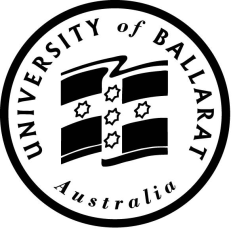 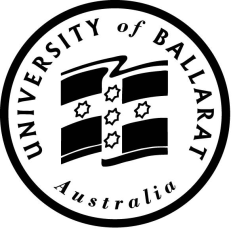 Semester 2 - 2012ASSIGNMENT This assignment is to be completed in groups of three and carries 30 percent of the marks in this unit. CASE STUDYSwallowit is a small Australian pharmaceutical company. It is not fully integrated with the dividend imputation system.As at 30th June 2012 it had prepared the following Balance SheetNotes The bank overdraft carries an annual percentage rate of 8% charged monthly.The debentures are currently trading at $309.29 each. Interest is paid half-yearly and they mature in 7 years time. They were originally issued with a face value of $300 with an annual coupon rate of 13.5%. Any new issues would incur flotation costs of $1.50 per debenture.The preference shares are currently trading at $8.10 each. They were originally issued in perpetuity at $8.00. Swallowit has just paid preference dividends totalling $275,000. Any new issues would incur flotation costs of $0.75 per share.Ordinary shares are currently trading at $1.75. There are currently 7,500,000 shares outstanding. Swallowit has just paid ordinary dividends totalling $1,125,000. Any new issues would incur flotation costs of $0.50 per share. Ordinary dividends over the preceding four years have been as follows2007-08	$0.1189 per share2008-09	$0.1276 per share2009-10	$0.1373 per share2010-11	$0.1462 per share	Ordinary dividends for 2011-12 have just been paidSwallowit has determined that the mix of debt, common stock, and preferred stock that was optimum was the one that the company presently employed. The proportions of this mix had been relatively stable over the past five years.Swallowit incorporates its Bank Overdraft in its calculation of The Weighted Average Cost of Capital.The company pays tax at a rate of 30%Calculate the Company’s Weighted Average Cost of CapitalSwallowit has also asked its commercial bankers what the firm's cost of various types of capital would be, assuming that the present capital structure is maintained. This yielded the following conclusions.DebtUp to $1 million of new debt the company can sell debentures at an interest rate of 14 percent. For additional funds above $1 million can issue debentures at an interest cost to the company of 16 percent.Preferred StockAdditional preferred stock in the amount of $1.5million can be sold at 14 percent. For additional raisings above $1.5 million this rate would increase by half of a percent. Common StockUp to $4 million of new common can be sold at the current market price.  Over $4 million of new common stock can be sold at $1.70 per share.Management Initiatives Initiative CThe company is considering the acquisition of robotic equipment that would radically change its manufacturing process. The robotic equipment would cost $3,500,000The equipment’s useful life is projected to be seven years, and 30 per cent diminishing           value depreciation would be used for tax purposes.The robotic equipment requires software that will be developed over the first three years. However, the equipment would be fully functional from the beginning of the second year. Each software expenditure, which would amount to $75,000 per year, will be expensed during the year it is incurred.A computer systems operator would be hired immediately to oversee the operation of the new robotic equipment. The operator’s annual salary would be $86,000, plus on-costs of 40 per cent.Maintenance technicians would be needed. The total cost of their wages and on- costs would be $125,000 per year.The changeover of the manufacturing line would cost $180,000, to be fully expensed in the first year.Several of the company’s employees would need retraining to operate the new robotic equipment. The training costs are projected as follows:First Year		$35,000Second Year	$25,000Third Year		$10,000An inventory of spare parts for the robotic equipment would be purchased immediately at a cost of $60,000. This investment in working capital would be maintained throughout the life of the equipment. At the end the parts would be sold for $60,000.The robotic equipment’s salvage value is projected to be $75,000. It would be fully depreciated at that time.Apart from the costs specifically mentioned above, management expects that the robotic equipment would save $1,200,000 per year in manufacturing costs.Switching to the robotic equipment would enable the company to sell some of its manufacturing machinery over the next two years. The following sales schedule is projected: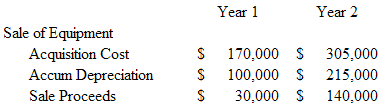 Assuming that Swallowit maintains this optimum market value capital structure, calculate the breaking points in the Marginal Cost of Capital (MCC) schedule. Calculate Marginal cost of capital in the interval between each of the breaking points and graph the MCC schedule in its step function form.Rank the preferred options within the initiatives according to both internal rates of return and profitability index.AssetsAssetsAccounts ReceivableAccounts Receivable $       125,000 Inventories $    1,850,000 Property, Plant & EquipmentProperty, Plant & Equipment $  20,803,000 PrepaymentsPrepayments $         12,000 TOTAL ASSETSTOTAL ASSETSTOTAL ASSETS $  22,790,000 LiabilitiesLiabilitiesAccounts PayableAccounts Payable $         90,000 Bank OverdraftBank Overdraft $    1,000,000 Accrued RevenueAccrued Revenue $         25,000 Debentures $    4,800,000 TOTAL LIABILITIESTOTAL LIABILITIESTOTAL LIABILITIES $    5,915,000 NET ASSETSNET ASSETS $  16,875,000 Shareholders EquityShareholders EquityShareholders EquityPreference SharesPreference Shares $    2,000,000 Ordinary SharesOrdinary Shares $  10,000,000 General ReserveGeneral Reserve $       125,000 Retained ProfitRetained Profit $    4,750,000 TOTAL SHAREHOLDERS EQUITYTOTAL SHAREHOLDERS EQUITYTOTAL SHAREHOLDERS EQUITY $  16,875,000 